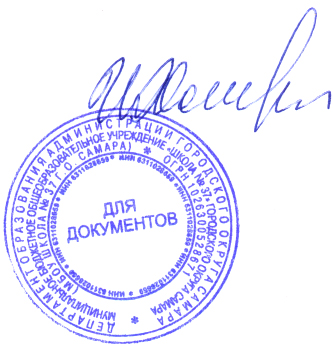 РАБОЧАЯ ПРОГРАММА ПО ПРЕДМЕТУ «ОСНОВЫ РЕЛИГИОЗНОЙ КУЛЬТУРЫ И СВЕТСКОЙ ЭТИКИ».МОДУЛЬ «ОСНОВЫ ПРАВОСЛАВНОЙ КУЛЬТУРЫ».Классы: 4                                                                       Составители: Чудинова Е.В.,  Будаева М.С., Денисова С.В., Ерофеева                                                                                                                                                                                                                                                                           Н.Н., Каськова Е.В.,  Мисько   Т.З., Мостаева Е.В., Пархоменко И.Е.,                                                                                                                                    Полицеймако Н.В., Попова Л.Н.Самара, 2016.Пояснительная запискаПрограмма разработана на основе  Концепции духовно-нравственного развития и воспитания личности гражданина России, авторы:  А. Я. Данилюк, А. М. Кондаков, В. А. в соответствии с требованиями Федерального государственного образовательного стандарта начального общего образования, 2016 Основной идеей программы является совершенствование самого процесса воспитания детей,  укрепление их духовного здоровья через принятие и усвоение ими соответствующих моральных норм и нравственных установок.  Системно–деятельностный подход, лежащий в основе реализации программы, предполагает воспитание и развитие качеств личности, формирующих основу гражданского самосознания подрастающего поколения, соблюдающих Конституцию Российской Федерации, уважающих её духовные и культурные традиции, стремящихся к выстраиванию мирных добрососедских взаимоотношений с представителями разных культур и мировоззрений на основе диалога, уважения, взаимопонимания и взаимопомощи. Образованию отводится ключевая роль в духовно-нравственном воспитании молодежи. Культура России исторически формировалась под воздействием православия, произведения которой до сих пор высоко оцениваются во всём мире. Православная церковь направляла и объединяла деятельность семьи, народа и государства и обеспечивало духовное единство народа.Преподавать основы христианских ценностей в виде уроков духовно-нравственной культуры православия, значит постепенно открывать перед учениками и их родителями всю красоту и доброту христианских жизненных ценностей, которые лягут в основу их созидательного мировоззрения.               Актуальность изучения основ православной культуры в общеобразовательных учреждениях обусловлена необходимостью комплексного и эффективного решения проблемы духовно-нравственного воспитания подрастающего поколения.Учебный курс ОРКСЭ является единой комплексной учебно-воспитательной системой. Все его модули согласуются между собой по педагогическим целям, задачам, требованиям к результатам освоения учебного содержания, достижение которых обучающимися должен обеспечить образовательный процесс в границах учебного курса,   а также в системе содержательных, понятийных, ценностно-смысловых связей учебного предмета с другими гуманитарными предметами начальной и основной школы.           Учебный курс ОРКСЭ относится к образовательной области «Основы духовно-нравственной культуры народов России».Рабочая программа составлена на основе программы А.В.Кураева в соответствии с требованиями Федеральных государственных стандартов общего образования второго поколения с учётом метапредметных и внутрипредметных связей, логики учебного процесса, задачи формирования у младшего школьника умения учиться.               Целью данного курса является формирование у младших школьников мотиваций к осознанному нравственному поведению, основанному на знании и уважении культурных и религиозных традиций многонационального народа России, а также к диалогу с представителями других культур и мировоззрений.Отбор материала осуществлялся на основе принципов:диалогическое взаимодействие;приоритет личностного развития учащихся, их интеллектуальной, духовно-нравственной и эмоциональной сферы;актуальность;опоры на самостоятельность мышления учащихся;вариативность (возможность выбора на уровне вопроса, задания, интерпретации, способов деятельности и презентации образовательного результата);деятельностное обучение, которое последовательно реализуется через соответствующий отбор содержания, форм, методов и видов учебной деятельности.соблюдения баланса между теоретическим материалом и материалом для эмпирического и творческого освоения;органичное и последовательное развитие навыков учебно-исследовательской деятельности.Содержание  построено с учетом:возрастных особенностей обучающихся;новизны и особенностей содержания курса;культурологической направленности курса;направленности предмета на объединение, а не разобщение школьников;имеющегося учебного, социального и личностного опыта школьников;возможностей нового предмета для развития не только духовно-нравственной сферы, но и универсальных учебных действий, критического   мышления, коммуникативных навыков и умений, творческого потенциала  обучающихся.В структуре программы определены следующие блоки:Блок 1. Введение. Духовные ценности и нравственные идеалы в жизни человека и общества  (1 час)Блок 2. Основы религиозных культур и светской этики. Часть 1. (16 часов)Блок 3. Основы религиозных культур и светской этики. Часть 2. (12 часов)Блок 4. Духовные традиции многонационального народа России (6 часов)Блоки 1 и 4 посвящены патриотическим ценностям и нравственному смыслу межкультурного и межконфессионального диалога как фактора общественного согласия.
Общая характеристика учебного предмета           Учебный курс является культурологическим и направлен на развитие у школьников 10-11 лет представлений о нравственных идеалах  и ценностях, составляющих основу религиозных и светских традиций, на понимание их значения в жизни современного общества, а также своей сопричастности к ним. Основные  культурологические понятия учебного курса – «культурная традиция», «мировоззрение», «духовность (душевность)» и «нравственность»- являются объединяющим началом для всех понятий, составляющих основу курса (религиозную или нерелигиозную).            Новый курс призван актуализировать в содержании общего образования вопрос совершенствования личности ребенка на принципах гуманизма в тесной связи религиозными и общечеловеческими ценностями. Курс должен сыграть важную роль как в расширении образовательного кругозора учащегося, так и в воспитательном процессе формирования порядочного, честного, достойного гражданина.Цель модуля «Основы православной культуры»:формирование базовой культуры личности на основе традиционных нравственных ценностей, созданных в христианской православной культуре.Задачи:Формирование представлений об основах  православной культуры;Обобщение знаний, понятий и представлений о духовной культуре и морали, полученных обучающимися в начальной школе, и формирование у них ценностно-смысловых мировоззренческих основ, обеспечивающих целостное восприятие отечественной истории и культуры при изучении гуманитарных предметов на ступени основной школы.Развитие представлений младшего подростка о значении нравственных норм и ценностей для достойной жизни личности, семьи, общества;Развитие способностей младших школьников к общению в полиэтнической и многоконфессиональной среде на основе взаимного уважения и диалога во имя общественного мира и согласия.Используемые методы, технологии, приёмы обучения и воспитания:Технологии диалогового взаимодействия:-технология рефлексивного чтения;-технология обсуждения проблем;-технология взаимного обмена заданиями.Познавательно-исследовательские методы:-беседа-распознавание;-диалог-сравнение;-исследовательский проект.Методы обратной связи:-интерпретация;-загадки-притчи;-проблемная пресс-конференция;-разговор с замещённым собеседником.Игровые и деятельностные методы:-игра-испытание;-ролевая игра;-продуктивный труд.Формы обучения:Классно-урочные занятия.Групповая форма обучения.Внеклассные занятия – классные семейные праздники.  В ходе изучения курса предусмотрена презентация творческих работ учащихся на  основе изученного материала и освоение материала в деятельностной,  творческой форме.Экскурсии.Обобщение знаний, понятий и представлений о духовной культуре и морали, полученных учащимися в начальной школе, и формирование у них ценностно-смысловых мировоззренческих основ, обеспечивающих целостное восприятие отечественной истории и культуры поможет при изучении гуманитарных предметов на ступени основной школы.Описание места учебного предмета в учебном плане         Учебный курс ОРКСЭ относится к образовательной области «Основы духовно-нравственной культуры народов России». В соответствии с Федеральным базисным учебным планом и рабочей программой по ОРКСЭ урок проводится 1 час в неделю. Общий объём учебного времени составляет 34 часов в год.Личностные, метапредметные и предметные результаты освоения ОРКСЭЛичностные результаты:формирование основ российской гражданской идентичности, чувства гордости за свою Родину, российский народ и историю России, осознание своей этнической и национальной принадлежности;формирование ценностей многонационального российского общества; формирование целостного, социально ориентированного взгляда на мир в его органичном единстве и разнообразии природы, народов, культур и религий;формирование уважительного отношения к иному мнению, истории и культуре других народов.Метапредметные результаты:           Освоение учащимися универсальных способов деятельности, применяемых как в рамках образовательного процесса, так и в реальных жизненных ситуациях: умение выделять признаки и свойства, особенности объектов, процессов и явлений действительности (в т.ч. социальных и культурных) в соответствии с содержанием учебного предмета «Основы религиозных культур и светской этики», высказывать суждения на основе сравнения функциональных, эстетических качеств, конструктивных особенностей объектов, процессов и явлений действительности; осуществлять поиск и обработку информации (в том числе с использованием компьютера). Предметные результаты:После изучения тем обучающийся научится:объяснять основные понятия: православная культура, христианство, Библия, Евангелие, православные праздники, храм, икона, алтарь, крещение Руси; исповедь; заповеди; святой; добродетель; таинство причастия; литургия; монах; монашество; семья.осуществлять поиск необходимой информации для выполнения заданий;участвовать в диспутах: слушать собеседника и излагать своё мнение;готовить сообщения по выбранным темам.Обучающийся получит возможность:описывать различные явления религиозной культуры, традиции;излагать свое мнение по поводу значения религиозной культуры;соотносить нравственные формы поведения с нормами религиозной культуры;строить толерантное отношение с представителями разных мировоззрений и культурных традиций;познакомиться с основными нормами светской и религиозной морали, понимать их значения в выстраивании конструктивных отношений в семье и обществе;понимать значение нравственности, веры и религии в жизни человека и общества;формировать первоначальные представления о светской этике, о традиционных религиях, их роли в культуре, истории и современности России;представлять об исторической роли традиционных религий в становлении российской государственности;поступать согласно своей совести; воспитание нравственности, основанной на свободе совести и вероисповедания, духовных традициях народов России;осознать ценности человеческой жизни. Содержание учебного предмета «ОРКСЭ». Модуль «Основы православной культуры»Блок 1. Введение. Духовные ценности и нравственные идеалы в жизни человека и общества  Тема: Россия – наша Родина. Содержательные акценты первого тематического блока – духовные ценности и нравственные идеалы в жизни каждого человека и общества в целом. Блок 2. Основы религиозных культур и светской этики. Часть 1.Содержание: Введение в православную духовную традицию. Особенности восточного христианства.  Культура и религия. Священное Писание. Священное Писание и Священное Предание. Во что верят православные христиане. Что говорит о Боге и мире православная  культура. Что говорит о человеке православная культура. Христианское учение о спасении. Добро и зло в православной традиции. Христианская этика: заповеди блаженства. Золотое правило нравственности. Любовь к ближнему. Добродетели и страсти. Отношение к труду. Долг и ответственность. Милосердие и сострадание. Спаситель. Жертвенная любовь. Победа над смертью. Блок 3. Основы религиозных культур и светской этики. Часть 2.Содержание: Православие в России. Православный храм и другие святыни. Православные Таинства. Символический язык православной культуры. Христианское искусство (иконы, фрески, церковное пение, прикладное искусство). Православный календарь, его символическое значение. Почитание святых. Праздники. Христианская семья и ее ценности.	Второй и третий тематические блоки дополняют друг друга, представляя собой полное содержание учебного модуля «Основы православной культуры».Блок 4. Духовные традиции многонационального народа России Содержание: Любовь и уважение к Отечеству. Патриотизм многонационального и много конфессионального народа России. Блоки 1 и 4 посвящены патриотическим ценностям и нравственному смыслу межкультурного и межконфессионального диалога как фактора общественного согласия. Уроки в рамках этих блоков проводятся для всего класса вместе. По желанию учителя возможно также проведение совместных завершающих уроков в блоке 2, связанных с презентациями творческих проектов учащихся. Блок 4 – итоговый, обобщающий и оценочный. Предусматривает подготовку и презентацию творческих проектов на основе изученного материала. Проекты могут быть как индивидуальными, так и коллективными. На презентацию проектов приглашаются родители. В ходе подготовки проекта учащиеся получают возможность обобщить ранее изученный материал, освоить его еще раз, но уже в активной, творческой, деятельностной форме. В ходе презентации проектов все учащиеся класса получают возможность ознакомиться с основным содержание всех 6 модулей, узнать о других духовных и культурных традициях России от своих одноклассников.В программу  включены темы курса «Духовное краеведение»Особенности духовных традиций Самарской области;Храмы Самары;Духовные темы культуры и искусства;Святые подвижники Самарской области;Этические нормы духовности;Монастыри Самарской области;Святые заступники Руси: Ф.И.Ушаков, его связь с Самарским краем;Патриотизм, многонациональность и много конфессиональность народов России.После изучения тем курса обучающийся должен знать:Основные понятия: православная культура, христианство, Библия, Евангелие, православные праздники, храм, икона, алтарь, крещение Руси; исповедь; заповеди; святой; добродетель; таинство причастия; литургия; монах; монашество; семья.Обучающийся научится:осуществлять поиск необходимой информации для выполнения заданий;участвовать в диспутах: слушать собеседника и излагать своё мнение;готовить сообщения по выбранным темам.Обучающийся получит возможность узнать:особенности и традиции религии;описание основных священных книг, праздников, святынь.описывать различные явления религиозной культуры, традиции;излагать свое мнение по поводу значения религиозной культуры;соотносить нравственные формы поведения с нормами религиозной культуры;строить толерантное отношение с представителями разных мировоззрений и культурных традиций;Критериями оценки учебно-воспитательных результатов изучения основ православной культуры школьником являются критерий факта (что, в каком объеме и на каком уровне усвоено из предъявленного материала) и критерий деятельности (какие виды деятельности ученик, в связи с полученными знаниями, предпочитает и преимущественно проводит).Формы контроля.   Программа предусматривает многоуровневую систему контроля знаний:Самоконтроль – при введении нового материала;Взаимоконтроль – в процессе закрепления нового материала;Текущий контроль – в виде устного опроса и самостоятельных работ;Рубежный контроль – при проведении проверочных работ;Итоговый контроль – комплексная тестовая работа.Для проверки выполнения требований содержания образования по учебному модулю «Основы православной культуры» могут использоваться следующие виды контрольных заданий.Краткий вопрос типа “Как называется...?”, “Перечислите...”, “Укажите...”, “Дайте определение...”, “Что означает...?”.Свободный по форме содержательный текст из 1-3 предложений с пропусками значимого слова или части предложения.Описание, характеристика или изложение (1-5 предложений).Задания на сопоставление, сравнение с указанием признаков, по которым следует провести сравнение. Альтернативные задания с выбором одного или более правильных ответов из нескольких предложенных вариантов. Итоговые работы обучающихсяСамостоятельные итоговые творческие работы являются интегративной формой обобщенной оценки усвоения учебного материала и применяются для итоговой оценки знаний учащихся наряду с устными или письменными заданиями.Итоговые работы готовятся учащимися либо аудиторно в виде написания сочинения в учебной группе на определенную тему (5-8 тем на выбор), либо в форме реферата объемом не менее 0,5 п.л., который готовится учащимся заранее и затем защищается. Защита реферата проводится в форме доклада, презентации учащимся его основного содержания с последующим устным опросом педагога по теме реферата, другим темам и выставлением комплексной итоговой оценки.Объем и сроки изучения.Курс рассчитан на 34 учебных часов по 1 часу в неделю.1 четверть –     8 ч.                                                    2 четверть –     8 ч.                                3 четверть    - 10 ч.               4 четверть -      8 ч.      Тематическое планированиеУчебно-методическое и материально-техническое обеспечение образовательного процесса.Для обучающихся:Кураев А.В. «Основы религиозных культур и светской этики. Основы православной культуры». 4 – 5 классы: учебное пособие для общеобразовательных учреждений / А.В.Кураев. – М.: Просвещение, 2014Для учителя:Преподавание комплексного учебного курса « Основы религиозных культур и светской этики»: Рабочая тетрадь слушателя курсов. – Тамбов: ТОГОАУ ДПО «Институт повышения квалификации работников образования».Кураев А.В., Основы религиозных культур и светской этики. Основы православной культуры. 4 – 5 классы: учебно – методические рекомендации для учителя. – М.: Просвещение, 2014Научно-популярные книги, содержащие дополнительные познавательный материал развивающего характера по различным темам курса;Хрестоматийные материалы, включающие тексты художественных произведений, тематически связанные с содержанием курса;Документальные источники (фрагменты текстов исторических письменных источников, в том числе и религиозных, дающих целостное представление об историческом развитии ведущих религий мира); Энциклопедическая и справочная литература (философские и религиоведческие словари, справочники по теории и истории религий, биографии религиозных деятелей и значимых персоналий и др.);Религиозная литература (произведения, составляющие «золотой фонд» мировой религиозной мысли; книги, содержащие актуальную информацию о событиях, происходящих в религиозной сфере жизни общества);Художественные альбомы, содержащие иллюстрации к основным разделам курса.Технические средства обучения:классная доска с набором приспособлений для крепления таблиц, картинок; демонстрационное оборудование, предназначенное для одновременной демонстрации изучаемых объектов и явлений группе обучаемых и обладающее свойствами, которые позволяют видеть предмет или явление (компьютер/компьютеры, телевизор, музыкальный центр, включающий в себя устройство для воспроизведения аудиокассет, CD и DVD, мультипроектор, диапроектор, экспозиционный экран и др.);вспомогательное оборудование и устройства, предназначенные для обеспечения эксплуатации учебной техники, удобства применения наглядных средств обучения, эффективной организации проектной деятельности, в т.ч. принтер, сканер, фото- и видеотехника (по возможности) Экранно-звуковые пособия: электронное пособие к каждому модулю курса «Основы религиозных культур и светской этики»;дополнительные мультимедийные (цифровые) образовательные ресурсы, интернет-ресурсы, аудиозаписи, видеофильмы, слайды, мультимедийные презентации, тематически связанные с содержанием курса